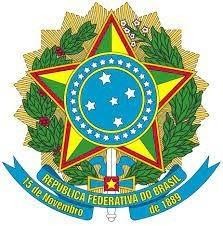 Ministério da EducaçãoSecretaria da Educação Profissional e Tecnológica Instituto Federal de Educação, Ciência e Tecnologia Baiano – Campus Catu  Pró-Reitoria de EnsinoEdital Nº 34, de 16 de outubro de 2023 ANEXO VIIAUTODECLARAÇÃO DE RENDADeclaro, sob as penas da lei (art. 299 do Código Penal), que as informações contidas neste formulário correspondem à verdade e que eu,			, inscrito(a) no CPF Nº		e no RG Nº 	(	) presto serviços como autônomo(a) ou como produtor(a) rural, recebendo, nos últimos três meses, o valor médio mensal de	salários mínimos.(	) estou desempregado(a).E para que surtam efeitos legais e por ser verdade, firmo o presente.Local e dataAssinatura do(a) declarante